Рождественский праздник(Слайд 1)  (Слайд2 – видео песня) …( клик)Ведущая: Ребята, сегодня мы с вами собрались, чтобы узнать историю величайшего праздника – Рождества Христова. (Клик) Согласитесь, что уже в самом слове «Рождество» таится какое-то чудо. Посмотрите, у нас  гости…   (Жестовая песня).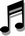 Рождество это  семейный праздник.	Вот и мы с вами сегодня, собрались в этот чудесный день.  Светло, тепло, уютно – вся семья в сборе. Представьте себе…  (клик) Наступила ясная зимняя ночь. Появились звёзды. Месяц величаво поднялся на небо посвятить добрым людям и всему Миру.  (Слайд 5) Тихо звучит песня …(поют Вадим и Карина)Яркая звёздочка на небе горитДетям у ёлочки мама  говоритВ целом мире Торжество,Наступило Рождество,Наступило  Рождество!Карина: Мама я слепила овечку и коровку. Слайд 6Вадим 3а: А я слепил ослика.О. А.: Хорошие прянички получились! А я вот сварила зерна пшеницы, положу туда мёд, мак и изюм.Вот и кутья готова к празднику.Карина: Маменька ответь нам на один вопрос:   Слайд 7Вадим: Правда ли сегодня родился Христос?О.А.: Ну, конечно милые  Много – много лет                Этот день великий празднует весь свет! Слайд 8 (клик)               (Берёт Евангелие)В граде Вифлееме Далеко от насРодился Спаситель В предрассветный час.  (клик)Весть поведал Ангел Пастухам простым      (клик)Мы событье это Ежегодно чтим!Карина: Ой, звезда, звезда! Пора кутью есть!  О.А.: Да, пора и в храм собираться. Там всё и узнаете… Слайд 9  «Яко с нами Бог!» Ведущая: Как освещен торжественно                     Сегодня Божий храм,                     За службою Божественной                     Увидим чудо - там.  Слайд 10. (На сцену выходят пастухи, рассаживаются)ВЕДУЩАЯ:В святую ночь на тучном поле, не зная отдыха и снов,Стада, гулявшие на воле, пасло семейство пастухов.ПЕРВЫЙ ПАСТУХ. (Олег)Какая дивная ночь! Заботы ушли от нас прочь.ВТОРОЙ ПАСТУХ. (Данил)Всё спит вокруг – почивает, и даже никто не знаетТРЕТИЙ ПАСТУХ. (Андрей)Что кто-то стражу несёт, кто-то стада пасёт. Слайд 11Ведущая: Вдруг раздался шелест нежный.   Трепет пастухов объял.И в одежде белоснежной     Ангел Божий им предстал.    (включить справа – проигрыш)Ангел:  Радость, радость всему миру              Принимайте люди весть              Тот Спаситель что вы ждали,              Он сегодня уже здесь!              В Вифлееме, в бедных яслях              Он младенец в пеленах,              Положили, спит смиряясь              В присносущных небесах!1 Олег: Нынче ночью было чудо! Видишь яркую звезду? (клик)2 Данила: И вертеп горит как будто? Посмотреть туда пойду. 3 Андрей: Я видел Ангела виденье, говорил он о рожденье,   (клик)4 Даша: Да, что пришёл Иисус Христос, всех избавить нас от слёз!  Танец Ангелов  (на проигрыше Аля улетает. а Ангелы танцуют)(после танца, Таня и Эля садятся,  а…)Диана: Там где отдыхает  Бессловесна тварьРуфина: В яслях отдыхает  Всего мира Царь! (клик)  Ангел: Я же Ангел,  покажу вам дорогу             Ко Христу нашему Богу!  (проигрыш справа) нажать пока Аля ведет пастухов к вертепу)Ведущая:Исчезло чудное виденье, и пастухи, в немом смущеньиВ пещеру чудную заходят  Слайд 12В вертепе Божьего Сына находят. Богородица  Мария (Оксана) поёт КОЛЫБЕЛЬНУЮ    1. На кроватке из соломы
    Спит Иисус - малыш.
    В мягких ясельках в хлеву
    Ты, Иисус, лежишь.2. С малышом Мария - мама
    Рядышком сидит,
    Тихо песню напевает:
    Спи, малыш, мой спи.3. Спит осленок, спит ягненок,
    Наигравшись днем.
    Спи, мой маленький ребенок,
    Дитятко мое.4. Над землей звезда восходит,
    Озарив восток.
    На кроватке из соломы
    Спит Предвечный Бог.Слайд 13ВЕДУЩАЯ:  Пастухи стоят в волненье, с радостью на сердце:
                     и смиренно кланяются  Дивному Младенцу!4 Даша: Эх, нет достойного  подарка для рожденного Христа                   Ничего то,  мне не жалко, да, сума моя пуста…2 Данила: (клик) Принесём немного хлеба, что остался от обеда…1 Олег: (клик)И возьми ещё скорей молочка парного, что бы с матушкой твоей                   Были вы здоровы!(ставит молоко)3 Андрей: (клик) Я отдам Тебе, Дитя, добрую овечку. Можешь с нею Ты играть сидя у крылечка. 5 Рафаэль (клик) У меня в суме лежат  тёплые носочки. Пусть Тебя они согреют, ведь прохладны ночки. (кладет носочки) Слайд 14  3 пастух.: Ой, глядите-ка звезда! 1 пастух: Где звезда? 2 пастух: Поглядите вон туда…        (хором) Вот это Да!(пастухи присаживаются)   нажать  (Танец звездочек)  ВЕДУЩАЯ:   Слайд 15    (волхвы берут верблюда и выходят на середину зала)В эту ночь Земля была в волненье:Блеск большой диковинной звездыОслепил вдруг горы и селенья,Города, пустыни и сады!Мельхиор (Аня)Не мало лет я изучалПланет и сфер небесных тайны,Но никогда я не встречалТакой звезды необычайной.Вальтасар(Кирилл)Такой сияющей красы Доселе не было на светеВзгляните сами, можно ли Ещё такое чудо встретить?Гаспар (Данил)О, да,  я тоже не встречал, Столь необычного явленьяНо что же может означать, Звезды чудесной появленье?Мельхиор.Я чувствую, что неспростаОна на небе появиласьВальтасар.Мне кажется, что ныне нам Одно пророчество открылось!ГаспарНа широком небосклоне
Свет звезды сияет всем!
Поспешим скорее братья,
В славный город Вифлеем!Вальтасар.Возьмём  с собою мы подаркиЦарю и Богу  злато  и ливан,И смирну в дар как человеку.
(хором) Что же, снаряжаем караван! Слайд 16    (Мудрецы идут)   Ведущая:     А в пустыне наблюдали львицы,    Как, дарами дивными полны,    Двигались бесшумно колесницы, (клик)    Важно шли верблюды и слоны.    И в челе большого каравана,    Устремивши взоры в небосклон,(клик)    Три царя в затейливых тюрбанах    Ехали к кому-то на поклон. (клик)Мельхиор: Путь нам далёк.  С дороги бы не сбиться…Гаспар: Видишь звезду – Спешим поклониться Младенцу Христу. Слайд 17Вальтасар: Звезда привела нас в город Иерусалим  Слайд 18                                           Во дворец  царя Ирода? Слайд 19(Ирод). Я царь Ирод великий, у меня норов дикий. Захочу- поколочу, захочу отдам палачу!  А не-то, вот мой меч, твоя голова с плеч!Книжник:О, Ирод, о великий царьИсполнен твой приказВолхвы  великие  пришлиОни войдут сейчас!(Мудрецы входят и кланяются):    (клик)Ирод: Куда почтенные мужи,
Далекий держите вы путь?
Под кровом моего дворца
Вас приглашаю отдохнуть.Вальтасар: Мы ищем нового Царя
Родившегося в Палестине.
Ирод: Вы что-то спутали, царь – я!
Другого - не было доныне.
Я царь Ирод преславный,Из всех царей самый главный!- Книжники! Где должно родиться Христу?Книжник: Тут написано в Вифлееме…Ирод:Значит, должен в моём царствеЦарь родиться, и всё измениться?Так, что же  вы предо мною стоитеВы к нему быстрее спешите…Дары поднесите царю царей, И ко мне воротитесь, скорей!  (волхвы уходят)  нажатьИрод: Как вернутся волхвы, я их угощу…            А потом Вифлеем навещу, Ох, навещу!!!            (Мудрецы идут к вертепу)  Ведущий: Но вот звезда остановилась,  Слайд 20
                      Рожденье дивное свершилось…
                      Волхвы к пещере подошли, (клик) 
                      И тут Младенца обрели.  (Звучит Тропарь Рождества)Мельхиор: Мы мудрецы, мы пришли из далека.Гаспар: Добрались до юга, встретили друг друга.Вальтасар: Нас вела звезда, привела сюда (показывают на вертеп)Слайд 21 Мельхиор: Нам к ветхой жизни больше нет возврата, (клик)
                       Ты Царь царей — Тебе принес я злато!
Вальтасар:  Ты — Бог, чья власть над раем и над адом. (клик)
                      Тебе принес я благовонный ладан!
Гаспар: Явился смертным Ты передо мной, (клик)
                     Прими же смирну как удел земной.
(Все хором) Слава тебе Господи!(Мудрецы собираются уходить… Слайд 22   их останавливает Ангел): Ангел: Идите другой дорогой                   Царь Ирод обманул Вас                  Он хочет погубить Младенца.  нажать (тот же проигрыш, пока мудрецы разворачиваются и идут в другую сторону)Ведущая: Слайд Потом узнала и Мария, что Царь Решил младенцев истребить,
Чтоб малыша не погубить,
Решила убежать в Египетподальше от опасных мест.
Поскольку Ирод весь свой гнев
Направил на Царя Небес! (Ангел уводит Марию с младенцем) Слайд Ирод: Волхвы меня обманули! Тогда приказываю: Избить всех младенцев в Вифлееме! (бросает скипетр) Слайд  Фонограмма плач детей! (клик) Потом тише и стихает. (клик) Ведущая: Да, много детей погибло в те дни.  Слайд  И теперь 14 000 младенцев сияют в Божьем царстве, радуются общению с Небесным Отцом и молятся за всех деток, живущих на земле.Слайд А Ирод… Ирод умер! Смерть – отрада, за злодеяния его.
Простые ж люди, были рады, (клик)
Что жив Христос и Мать Его! Слайд   (через 5 сек музыку выключить)Из храма вернулись Мама и дети:Карина: Мама, я  теперь всё поняла. Сегодня день рождения маленького Христа. (клик)Вадим: Да, на землю пришёл Сам Христос Бог! (клик). Он принёс радость всему миру! А что мы можем подарить маленькому Христу? Ведущая: -  Ребята, подумайте,  какой подарок мы можем принести Христу на день Рождения?  (клик)Ведущая: Конечно, самый лучший подарок Богу это чистое сердце, заполненное добрыми делами.На Рождество в домах всегда ставили ёлку и украшали её игрушками, которые делали своими руками! Слайд 28А наша ёлочка стоит печальная, нет на ней игрушек.  Давайте мы  украсим нашу ёлку добрыми делами, которые постараемся сделать в этом году. Кто хочет украсить нашу ёлочку?  .Посмотрите, какая красивая ёлочка получилась? Сколько на ней добрых слов и пожеланий. Я желаю, чтобы с вами всегда была … (вера в Бога, любовь, терпение, трудолюбие и т.д.) А мы с вами будем очень, очень стараться, правда? Слайд 29. Дар Христу младенцу нужен - кто ему всегда послушенТех он щедро наградит, а пока он в яслях спит. (готовятся колядовщики)  Стук в дверь       Хозяйка: Ой, кто это к нам? Да это же колядовщики! Входите гости дорогие!   Слайд   Входят колядовщики и  встают в круг).Аля: Мы пришли Христа поздравитьВ песенке Его прославить!   включить (поют колядку)Слайд 
1-й ребенок. Чем вы нас, хозяюшка, подарите?2-й ребенок. Денег мешок или каши горшок?3-й ребенок. Кувшин молока или кусок пирога?4-й ребенок. Копеечки на конфеточки или рублички на прянички?Хозяйка: Ах вы, хитрые ребятки, отгадайте-ка загадки. (Загадывает загадки.)Слайд - Где родился наш спаситель – Место вам известно всем.  Ну, скорее назовите.  Это город …(клик) (клик) (Вифлеем)Слайд Чтобы нас учить смиренью
Бог родился в униженье.
И лежал Он в пеленах,
Не в кроватке, а в ….(клик) (клик) яслях
Слайд - Соломку вместо пелёнок  Имеет в яслях ребёнок;  В нужде он родился и рос,  А звали его … (клик) (клик) (Иисус Христос.)Слайд - К Малышу на День рожденья  Дружно прибыли волхвы:  Принесли в подарок деньги?  Нет? А что? Скажите вы. (клик) (клик)  (Золото, ладан, смирнуСлайд  Рождество чтоб было ярким
Всем подарим мы подарки.
Что же Богу подарить?
Научись Его…..(клик) (клик) любить.
Слайд В небе ярко засияла
И волхвам путь указала
Появилась неспроста
Вифлеемская ….(клик) (клик) звездаВедущая: А теперь наши ангелочки сделают воротики, а мы возьмемся за ручки пройдём ручейком под благословенными крыльями ангелов в новый 2018 год! Слайд  Видео-песня.  (Хозяйка угощает всех пряниками)Слайд  Видео-песняСлайд. С Рождеством всех!